Monday 23rd November 2020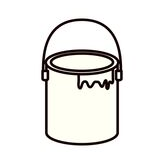 LO:  I can  consider the story of creation as part of something bigger and consider other views about creation.